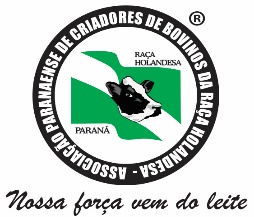 Proprietário:Cidade: UFNome do AnimalNº de RegistroNome do CompradorMunicípioUF